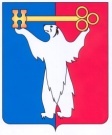 АДМИНИСТРАЦИЯ ГОРОДА НОРИЛЬСКАКРАСНОЯРСКОГО КРАЯПОСТАНОВЛЕНИЕ14.09.2016	г.Норильск	№  474О подготовке документациипо планировке территории В связи с поступлением предложения от Акционерного общества «Норильско – Таймырская энергетическая компания» (далее – АО «НТЭК») о подготовке документации по планировке территории, предназначенной для размещения линейного объекта, расположенной по адресу: Российская Федерация, Красноярский край, городской округ город Норильск, улица Горная, № 31Д/5, на основании ст. 45, 46 Градостроительного кодекса Российской Федерации, ст. 16 Федерального закона от 06.10.2003 № 131-ФЗ «Об общих принципах организации местного самоуправления в Российской Федерации», руководствуясь ст. 61 Устава муниципального образования город Норильск, Главой 3 Правил землепользования и застройки муниципального образования город Норильск, утвержденных решением Норильского городского Совета депутатов от 10.11.2009 № 22-533, с учетом сложившейся градостроительной ситуации, ПОСТАНОВЛЯЮ:1.	Подготовить документацию по планировке территории, предназначенной для размещения линейного объекта, расположенной по адресу: Российская Федерация, Красноярский край, городской округ город Норильск, улица Горная, № 31Д/5 
(далее – Проект) с учетом предложений АО «НТЭК».2.	Поручить подготовку Проекта АО «НТЭК».3.	Комиссии по землепользованию и застройке муниципального образования город Норильск направить копию настоящего постановления в адрес АО «НТЭК».4.	Опубликовать настоящее постановление в газете «Заполярная правда» и разместить на официальном сайте муниципального образования город Норильск не позднее трех дней с даты его подписания.5.	Контроль настоящего постановления оставляю за собой.Руководитель Администрации города Норильска	Е.Ю. Поздняков